Inversión en instalaciones de generación energética mediante instalaciones fotovoltaicas para el microconsumo con almacenamientoFD-ELE-AST-CA-2020-000049Desguaces y Reciclado El Sella S.L. realiza el proyecto de inversión consistente en la instalación de generación energética mediante energía fotovoltaica para el microconsumo con almacenamiento de forma individual. El presente proyecto pretende dotar a la industria de Desguaces y Reciclado El Sella, S.L. de una instalación fotovoltaica capaz de suministrar el 100% de la energía eléctrica consumida, la cual se reduce fundamentalmente al consumo eléctrico propio.Los paneles solares, de tipo bifacial, serán instalados en la cubierta de la nave existente mediante una estructura fija dispuesta en disposición sur, con una inclinación adecuada. Los paneles, alimentarán a unas baterías de alta tensión que poseen un módulo para la gestión inteligente de la carga. Del mismo modo, la instalación irá dotada de inversores e inversores-cargadores que gestionarán la producción de la energía eléctrica renovable y la carga de las baterías y, en su caso, el vertido a red del excedente de energía eléctrica generada.El proyecto se llevará a íntegramente por Desguaces y Reciclados El Sella SL de forma individual y mediante subcontratación.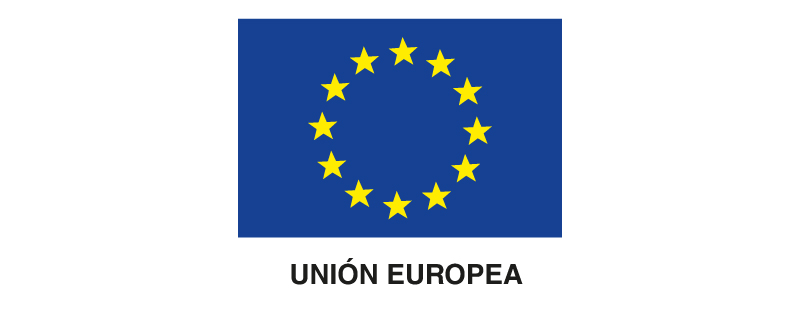 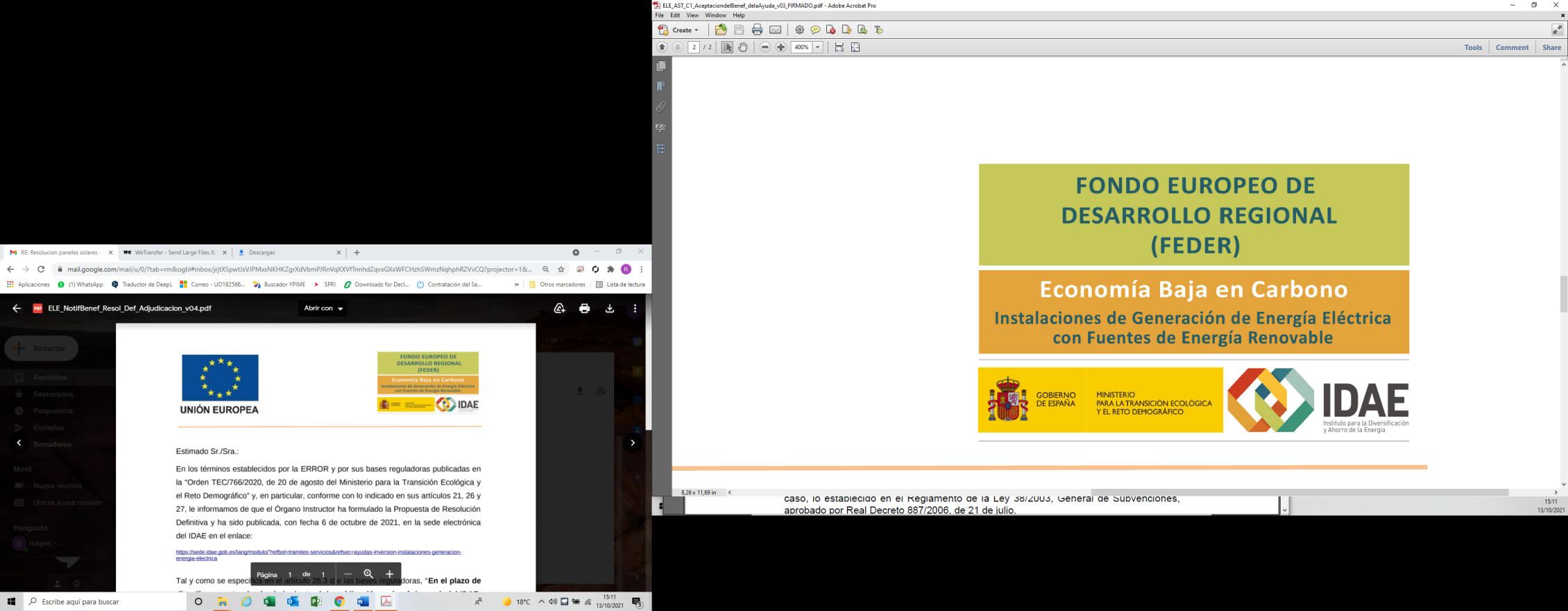 